沧州一中高二年级第三次学段检测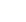 政治试卷（2021.6.3）命题人：闫娜娜 （满分：100分，测试时间：75分钟） 第I卷（选择题，共45分）一、选择题：本题共15小题，每小题3分，共45分，在每小题给出的四个选项中，只有一项是符合题目要求的。1.截至2021年5月25日，我国31个省区市累计报告接种新冠疫苗超5亿剂次，进一步证明了我国新冠病毒疫苗良好的安全性。随着新冠病毒疫苗生产供应保障能力的逐步提升，我们将实施全民免费接种，费用由医保基金和财政共同负担。由此可见：①疫苗的安全性越高其价值量就越大 ②全民免费接种意味着疫苗不是商品③我国政府始终坚持人民至上的理念 ④社会保障在疫苗接种中发挥重要作用A.①②      B.①③      C.②④       D.③④2.下图中M商品的需求曲线为D，供给曲线为S，D1和D2分别为变化前后的需求曲线。不考虑其他因素，下列经济现象符合图示变化趋势的是：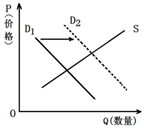 ①M为新能源汽车，汽油价格上调②M为景区门票，国庆节高速公路免费通行③M为4G手机，5G商用步伐不断加快  ④M为粮食，国家提高种粮补贴A.①②     B.①③      C.②③       D.②④3.近年来，中国铁路上海局集团、南昌局集团、成都局集团等发布消息，对所属高铁列车执行票价调整：以公布票价为最高限价，分季节、分时段、分席别、分区段在限价内实行多档次票价，最大折扣幅度5.5折。对高铁车票实行差异化定价，意在：①增加高铁供给，提高市场占有率    ②发挥价值规律作用，让市场供求决定价格③运用价格机制，提高高铁运营效率  ④形成合理比价，正确反映市场供求关系A.①②       B.①③      C.②④       D.③④4.2020年11月2日召开的中央全面深化改革委员会第十六次会议指出，要把国有企业做强做优做大，防止国有资产流失。这是因为：A.防止国有资产流失，有利于确保国有资产在社会总资产中占优势B.国有企业是我国国有经济的主要实现形式，是党执政兴国的重要支柱C.国有企业做强做优做大，有利于巩固国有经济的主体地位D.国有企业是政府经营的企业，是中国特色社会主义的重要物质基础5.2020年5月13日，李克强在国务院常务会议上明确要求把“六保”作为“六稳”工作的着力点，稳住经济基本盘。扎实做好稳就业、稳金融、稳外贸、稳外资，稳投资、稳预期工作。对此下列传导路径正确的是：A.增加外商投资准入负面清单→优化营商环境→保护外商合法权益→稳外资B.降低银行贷款利率→提高企业直接融资比重→降低银行不良贷款率→稳金融C.降低企业制度性交易成本→提高企业创业创新积极性→释放投资需求→稳投资D.推动农村土地流转→增加农民财产性收入→发挥政府的再分配调节职能→稳预期6.碳排放权交易系统（ETS）是一个基于市场的节能减排政策工具，合理的政策能够为实现碳中和提供最确定、最具成本效益的解决方案，促成碳中和愿景的实现。我国于2021年2月1日正式开放全国统一的碳交易市场。下面是通过碳排放交易市场而实现碳中和愿景的传导路径，其中正确的是：①企业超排→购买排放量→收益减少→推动低碳技术创新→实现碳中和②企业超排→企业限、减产→收益减少→推动低碳技术创新→实现碳中和③企业减排→卖出排放量→盈利增加→促进节能减排→实现碳中和④企业减排→卖出排放量→盈利增加→企业产能扩大→实现碳中和A.①②      B.①③      C.②④      D.③④7.阅读我国规模以上工业增加值增速图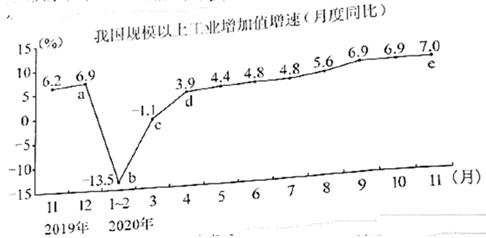 注：规模以上工业的统计范围为年主营业务收入2000万元及以上的工业企业。引起图中增速变化的可能性因素及其传导路径，合理的是：A.从a到b：疫情暴发→居民消费停摆→停工停产→增速明显下滑B.从b到c：减税降费→企业负担减轻→复工复产→增速触底回升C.从c到d：降低利率→货币供给减少→投资扩大→增速由负转正D.从d到e：疫情稳定→产能全面扩大→效益提高→增速持续上升8.互联网贷款是为符合条件的借款人提供用于消费、日常生产经营周转等的个人贷款和流动资金贷款。2020年7月17日起施行的《商业银行互联网贷款管理暂行办法》规定，互联网贷款坚持小额、短期的原则，贷款不得用于房产、股票债券等投资。上述规定主要是为了：①降低实体经济的融资成本      ②扩大互联网贷款的使用范围③有效防控互联网贷款风险      ④规范互联网贷款经营行为A.①②       B.①③        C.②④       D.③④9.按劳分配为主体、多种分配方式并存的分配制度是我国基本经济制度。下列说法正确的是：①小张爸爸是公有制经济中的职工，其收入属于财产性收入②小张是工程师，他提供新技术获得的收入属于按生产要素分配所得③小张妈妈在企业里当工人，妈妈的工资收入属于按劳分配所得④小张爷爷是农民，其转让土地承包经营权获得的收入属于按生产要素分配所得A.①②       B.①④        C.②④           D.③④10.“十三五”期间，我国织起了世界上最大的基本医疗保障网，参保人数超过13.5亿人，参保率稳定在95%以上。织密基本医保网：①是通过再分配调节机制，保障公民健康权②落实新发展理念，促进全体人民共享发展成果③是运用初次分配机制，协调国家和个人利益关系④统筹城乡社会发展，推动基本公共服务平均化A.①②      B.①④        C.②③        D.③④11.2020年11月，“大国工匠年度人物”评选结果揭晓。当选的10位“大国工匠年度人物”，来自国防军工、装备制造、交通运输、传统工艺等多个行业，都是所在行业的顶尖技术技能人才。开展这一评选活动是基于：①有效提升社会产品和经济发展的质量  ②为实现中国制造强国梦提供精神支撑③劳动者在生产力的发展中起主导作用  ④分工不同的劳动者应得到承认和尊重A.①②      B.①③        C.②④     D.③④12.新冠病毒是高度糖基化的球形颗粒，容易产生多种突变，这些糖基化位点就像是给病毒穿上了具有伪装效果的“糖衣”，可以帮助病毒骗过人体的免疫系统检测，成功存活。正是新冠病毒的这种特点导致人们对新冠病毒的认识和新冠疫苗的研制是一个曲折而又漫长的过程。这表明：①人们的认识只有超越客观条件限制才能掌握真理②人们的认识过程是不断克服谬误接近真理的过程③客观事物的复杂性决定了人们的认识具有反复性④追求真理是不断超越自身、永无止境的发展过程A.①②      B.①④        C.②③        D.③④13.“永定河,出西山,碧水环绕北京湾……”,永定河见证了北京城的发展历史。20世纪末,由于人口快速增长、全流域过度开发、气候变化等原因,永定河北京段基本干涸。如今,随着综合治理工程的推进和“引黄入京”生态补水的实施,北京段实现了全线通水,“卢沟晓月”美景重现。永定河治理工程的实施：①实现了主次矛盾的转化,使永定河北京段由基本干涸到通水②改变了事物存在和发展的条件,用“远水”解了“近渴”③得益于统筹规划、协同治理,为人们创造了良好生态环境④体现了实践的能动性,说明生态修复是客观见之于主观的过程A.①②       B.①④         C.②③        D.③④14.在《黑格尔法哲学批判》导言的最后，马克思指出：“批判的武器当然不能代替武器的批判，物质力量只能用物质力量来摧毁。”从唯物史观的角度看，这主要是强调了：①社会意识对社会存在具有反作用    ②社会意识不能替代社会存在③社会意识具有相对独立性       ④社会生活在本质上是实践的A.①②      B.①③        C.②④       D.③④15.读漫画（作者：刘志永）。同一块石头之所以在弱者面前是绊脚石，在强者面前却是垫脚石，是因为：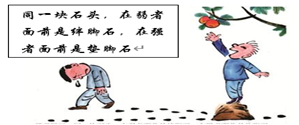 ①强者能够利用客观条件创造新的联系  ②弱者不善于发挥人的主观能动性③弱者没有看到矛盾双方的斗争性    ④强者懂得事物的属性是因人而异的A.①②      B.①④      C.②③       D.③④第Ⅱ卷 （非选择题 共55分）16.阅读材料，完成下列要求。2021年春节中国消费实现了“开门红”，8210亿元“账单”见证中国经济活力。这个春节，快递不打烊。网购年货，网上订餐备受青睐。各大餐饮商家纷纷推出了不同品种、不同价位的成品或半成品年夜饭套餐、春节礼盒等优质的节日供餐服务，充分满足了不同消费者的餐饮需求。调查显示，年夜饭卡路里三年来三连降，今年爆款菜单热量比去年降了29%。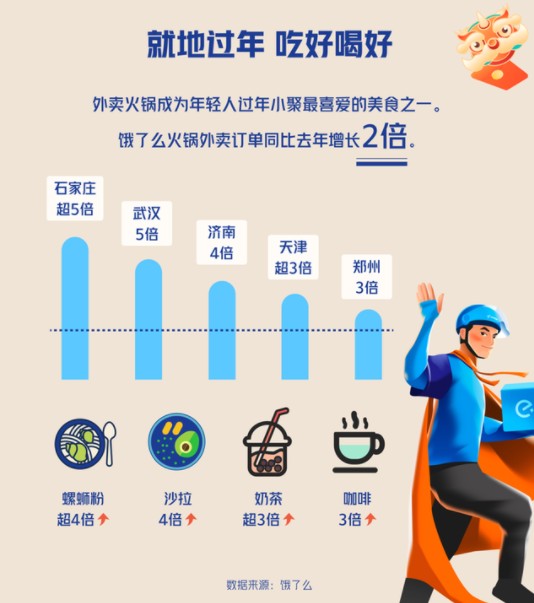 1亿多人响应号召就地过年，在外人员与家乡亲友互寄年货特产成为新潮流；就地过年还激活了文化消费市场。春节期间，全国电影票房超过75亿元。“云赛事”“云旅游”“云花市”等线上文化活动丰富了百姓的假日休闲需求。另外，定制消费、体验消费、智能消费等新兴消费，也成为2021年春节消费的亮点。据统计，扫地机器人、擦窗机器人等“黑科技年货”消费增速同比超过100%、300%，洗地机销量更是大涨18倍。从吃得饱、用得起，到吃得好、玩得好，春节消费步步升级反映出中国人的生活正越过越好。结合材料，运用经济生活知识，完成以下问题：（1）概括我国2021年春节消费的特点。（6分）（2）分析我国2021年春节消费实现“开门红”的原因。（12分）17.材料一：中国国内电动车行业面临发展的瓶颈：公共区域难寻充电桩，成为消费者放弃买新能源车的最重要原因；纯电动车充电时间长、续航能力还有待加强；充电电费还有服务费折合下来2元多一度电，感觉最终算下来和燃油比没有优势了。中国消费者对国产新能源车“想说爱你也不是一件容易的事情”。材料二：电动车“鼻祖”特斯拉正式在上海举办了超级工厂奠基仪式，将品牌拓展之旗直接插到了中国。Mode13长续航后驱版从0到100km/h加速时间最快为5.4s，车速最高可达225 km/h，续航里程不少于600 km(中国标准)。特斯拉充电网络已覆盖中国大陆170多座城市，超级充电桩数量已累计突破1 500个，搭配超过1 850个目的地充电桩，布局核心商圈、酒店、景区、特色自驾线路等承载用户休闲生活的热门区域，为用户提供便捷充电体验。无论市场有多大、服务有多周到，产品质量过关才是王道，这必将改变当前中国新能源汽车市场的生态，同时也为中国车企创新突破提供更好的参照体系。结合材料，运用《经济生活》知识，回答下列问题：（1）结合特斯拉的中国故事，说明如何才能使消费者对国产新能源车“想说爱你是一件很容易的事”？（9分）（2）特斯拉的强大竞争力让中国电动汽车市场波澜起伏，有人认为我们应该限制非公有制经济的发展。对此请谈谈你的看法。（12分）18.“杂交水稻之父”、中国工程院院士、“共和国勋章”获得者袁隆平，5月22日13点07分在湖南长沙逝世，享年91岁。袁隆平曾经说，“我一直有两个梦：第一个梦是禾下乘凉梦，就是追求水稻的高产、更高产梦；第二个梦是杂交水稻覆盖全球梦，我始终都在努力使我的梦想成真。”大学毕业后，他一边教书育人，一边做农业科研。在这期间，他见过饿殍，听过无数次“金元宝比不上两个馒头”。这段经历让他下定决心，要用自己的专业研究出高产水稻，让同胞们免受饥饿之苦。他作为农业科学家，70年如一日，矢志不渝，凭着顽强的毅力和决心，全心致力于杂交水稻的科学研究。期间他经历了高温烈日，蚊虫叮咬，却依然执着，甚至为了南下育种，他抛下妻子和出生三天的儿子。他带领团队开展超级杂交稻攻关，杂交水稻双季亩产已经突破1500公斤大关，中国杂交水稻年种植面积已达2.4亿亩，年增产水稻约250万吨。中国用不到世界9%的耕地，养活了世界近1/5的人口，将饭碗牢牢地端在自己手中。（1）运用“实现人生的价值”的相关知识，分析袁隆平院士的事迹给我们的启示。（12分）（2）班级举行“学习袁隆平，放飞青春梦想”主题班会，请列举两个发言要点。（4分）沧州一中高二年级第三次学段检测政治参考答案及评分标准一、选择题二、非选择题16．（1）(6分)新消费快速发展，线上消费异常火爆;（2分）注重健康消费和精神层面需求，消费结构优化;（2 分）消费品质升级，年货更加年轻化、品牌化、智能化。（2 分）（2）（12分）①经济的发展，居民收入增加和消费观念升级，推动春节消费需求上升。（3分）②信息技术的发展，催生新业务新业态，培育新的消费增长点。（3分）③企业为消费者提供定制化、多元化、高品质的供给，畅通供应链，为消费创造动力。（3分）④国家政策的影响，激发新的消费潜力。（3分）17.（1）（9分）①企业提高自主创新能力，促进新能源车在续航里程、充电时间等产品质量上有所突破。（3分）②企业要面向市场改善配套服务，更好地满足消费者需要。新能源车配套充电桩建设要跟上、充电价格要降下来才能吸引更多的消费者选购新能源车。（3分）③国家要积极实行宏观调控，制定促进新能源企业发展的财政税收优惠政策，发挥财政作用，加大对新能源车行业发展的支持力度。（3分）（其他答案，符合题意，酌情给分）（12分）①我国实行公有制为主体、多种所有制经济共同发展的基本经济制度。公有制经济和非公有制经济都是我国经济社会发展的重要基础。②非公有制经济是我国社会主义市场经济的重要组成部分，非公有制经济在支撑经济增长、促进创新、扩大就业、增加税收等方面具有重要作用。③我们应该毫不动摇地鼓励、支持、引导非公有制经济发展，认为应该限制非公有制经济发展是错误的。④像特斯拉这类外资经济，不仅可以形成巨大的竞争压力倒逼国内车企进步，还可以为我们提供先进的技术和服务借鉴，为中国车企创新突破提供更好的参照体系。（每点3分，共12分）（1）(12分)①人的价值就在于创造价值，在于对社会的责任和贡献。袁隆平院士为了研发杂交水稻，孜孜以求，为解决我国乃至世界人民的吃饭问题，做出了杰出贡献。（2分）②价值观对人们认识世界和改造世界的活动，对人生道路的选择具有重要的导向作用。袁隆平院士立下的禾下乘凉梦，杂交水稻覆盖全球梦，指引着他为了实现梦想，不懈奋斗。（2分）③作出正确的价值判断和价值选择。自觉地站在最广大人民的立场上，把人民群众的利益作为最高的价值标准。袁隆平院士时刻牵挂同胞的饥饿之苦，潜心研究高产水稻。（2分）③在劳动和奉献社会中创造价值，在个人与社会的统一中实现价值。袁隆平院士始终劳作在田间地头，刻苦攻关，把自己的命运和国家的命运紧密联系在一起。(3分）⑤实现人生价值，在砥砺自我中走向成功，需要顽强拼搏、自强不息的精神；需要努力发展自己的才能，全面提高个人素质；需要有坚定的理想信念，需要有正确价值观的指引。袁隆平院士70年如一日，矢志不渝，凭着顽强的毅力和决心，全心致力于杂交水稻的科学研究。(3分）（2）(4分)树立崇高理想，为实现中华民族伟大复兴的中国梦而奋斗；勤奋学习，掌握为国家、为社会、为人民作贡献的本领；深入社会实践，在实践中增长才干；学习袁隆平勇于创新、追求真理的精神；学习袁隆平情牵祖国、心系人民的情怀；学习袁隆平淡泊名利、无私奉献的境界；（其他答案，符合题意，酌情给分）123456789101112131415DADBCBBDCADDCCA